Приложение № 1 к технологической схемеХодатайствоО переводе земель, находящихся в муниципальной и частной собственности (за исключением земель сельскохозяйственного назначения), или земельных участков в составе таких земель из одной категории в другуюПрошу(сим) перевести категорию земель участка, находящегося в моей собственности согласно ________________________________________________, из категории___________ в __________ категорию согласно __________________.     1. Сведения о земельном(ых) участке(ах):    1.1. Кадастровый номер земельного участка:    1)__________________________,4)__________________________,    2)__________________________,5)__________________________,    3)__________________________,6)__________________________.    Способ получения результата предоставления муниципальной услуги:почтовым отправлением;лично в уполномоченном органе;лично в ОГКУ «Правительство для граждан» (в случае подачи заявления через ОГКУ «Правительство для граждан»);Приложения: _________________________________________________________________________________________________________________________________________________________________________________________________________________________________________________________________________________________________________Заявитель: ____________________________________________________________________                    (ФИО (последнее - при наличии), должность представителя юридического лица  (подпись)                                   (ФИО (последнее - при наличии) физического лица)"___" ___________ 20__ г.                                           М.П. (при наличии)Приложение № 1.1 к технологической схемеХодатайствоО переводе земель, находящихся в муниципальной и частной собственности (за исключением земель сельскохозяйственного назначения), или земельных участков в составе таких земель из одной категории в другуюПрошу(сим) перевести категорию земель участка, находящегося в моей собственности согласно Выписки из ЕГРН, из категории земли населенных пунктов в земли промышленности категорию согласно Земельного кодекса.     1. Сведения о земельном(ых) участке(ах):    1.1. Кадастровый номер земельного участка:    1)_73:07:000000:00,                    4)__________________________,    2)__________________________,5)__________________________,    3)__________________________,6)__________________________.    Способ получения результата предоставления муниципальной услуги:почтовым отправлением;*лично в уполномоченном органе;лично в ОГКУ «Правительство для граждан» (в случае подачи заявления через ОГКУ «Правительство для граждан»);Приложения: _________________________________________________________________________________________________________________________________________________________________________________________________________________________________________________________________________________________________________Заявитель: Иванов ИИ________________________________________________                    (ФИО (последнее - при наличии), должность представителя юридического лица  (подпись)                                   (ФИО (последнее - при наличии) физического лица)"___" ___________ 20__ г.                                           М.П. (при наличии)Приложение № 2 к технологической схемеРасписка в получении документовОбработка вышеуказанных персональных данных будет осуществляться путём смешанной обработки персональных данных (сбор, систематизация, хранение в течение 5 лет, передача в органы, участвующие при оказании вышеуказанной услуги).Информацию о ходе предоставления государственных (муниципальных) услуг, а также порядке их предоставления Вы можете узнать, позвонив в единый центр телефонного обслуживания ОГКУ «Правительство для граждан»: 8-8422-37-31-31.ОБРАЗЕЦ                                                                                Приложение № 2.1к технологической схемеРасписка в получении документовОбработка вышеуказанных персональных данных будет осуществляться путём смешанной обработки персональных данных (сбор, систематизация, хранение в течение 5 лет, передача в органы, участвующие при оказании вышеуказанной услуги).Информацию о ходе предоставления государственных (муниципальных) услуг, а также порядке их предоставления Вы можете узнать, позвонив в единый центр телефонного обслуживания ОГКУ «Правительство для граждан»:8-8422-37-31-31.Приложение № 3 к технологической схемеПриложение № 4к технологической схемеПОСТАНОВЛЕНИЕ	№ ________
В соответствии со статьёй 8 Земельного кодекса Российской Федерации, Федеральным законом от 06.10.2003 № 131-ФЗ «Об общих принципах организации местного самоуправления в Российской Федерации», Федеральным законом от 21.12.2004 № 172-ФЗ «О переводе земель или земельных участков из одной категории в другую», статьями 2 и 4 Закона Ульяновской области от 17.11.2003 № 059-ЗО «О регулировании земельных отношений в Ульяновской области», на основании ходатайства _______________________________________ от__________________ № ____   (ФИО (последнее – при наличии) гражданина, индивидуального            предпринимателя, наименование юридического лица) администрация муниципального образования «________________» Ульяновской области ПОСТАНОВЛЯЕТ:1. Перевести земельный участок, находящийся в собственности ________________________________________________________, с кадастровым номером ________________________________ площадью ________________ кв. м, расположенный _____________________________________________________________________________,                          (местоположение  земельного участка) в границах _______________________________________________________, из категории ________________________ в категорию ___________________.2. ____________________________________________________________________,                          (наименование отраслевого (функционального) органа) обеспечить направление в установленном порядке копии настоящего постановления в Управление Федеральной службы государственной регистрации, кадастра и картографии по Ульяновской области для внесения сведений в Единый государственный реестр недвижимости.Глава администрации	                      (подпись)           ((Ф.И.О.(последнее при наличии))Исп.:Тел.:Приложение № 4.1Администрация муниципального образования «Майнский район»ПОСТАНОВЛЕНИЕр.п. Майна	№ 11
В соответствии со статьёй 8 Земельного кодекса Российской Федерации, Федеральным законом от 06.10.2003 № 131-ФЗ «Об общих принципах организации местного самоуправления в Российской Федерации», Федеральным законом от 21.12.2004 № 172-ФЗ «О переводе земель или земельных участков из одной категории в другую», статьями 2 и 4 Закона Ульяновской области от 17.11.2003 № 059-ЗО «О регулировании земельных отношений в Ульяновской области», на основании ходатайства Иванова Ивана Ивановича от 17.05.2020 № 52 администрация муниципального образования «Майнский район» ПОСТАНОВЛЯЕТ:1. Перевести земельный участок, находящийся в собственности Иванова Ивана Ивановича, с кадастровым номером 73:07:000000:00,  площадью 2000 кв. м, расположенный: Ульяновская область, Майнский район, с. Абрамовка, ул. Южная д.11,в границах населенного пункта, из категории - земли населенных пунктов в категорию земли промышленности.2. Муниципальному учреждению «Комитет по управлению муниципальным имуществом и земельным отношениям администрации муниципального образования «Майнский район» Ульяновской области, обеспечить направление в установленном порядке копии настоящего постановления в Управление Федеральной службы государственной регистрации, кадастра и картографии по Ульяновской области для внесения сведений в Единый государственный реестр недвижимости.Глава администрации	                      (подпись)           ((Ф.И.О.(последнее при наличии))Приложение № 5 к технологической схемеПОСТАНОВЛЕНИЕ	№ _____
В соответствии с Федеральным законом от 06.10.2003 № 131-ФЗ «Об общих принципах организации местного самоуправления в Российской Федерации», Федеральным законом от 21.12.2004 № 172-ФЗ «О переводе земель или земельных участков из одной категории в другую», статьями 2 и 4 Закона Законом Ульяновской области от 17.11.2003 № 059-ЗО «О регулировании земельных отношений в Ульяновской области», на основании ходатайства ______________________________________________                                                                                                                                                   (ФИО (последнее – при наличии) гражданина, индивидуального                                                                                                                         предпринимателя, наименование юридического лица)от__________________ № ____в связи с ___________________________________________                                                                                                        (указываются основания, предусмотренные пунктом 2.8.2 
                                                                                                                административного регламента)администрация муниципального образования «________________» Ульяновской области ПОСТАНОВЛЯЕТ:Отказать в переводе земельного участка, находящегося в собственности __________________________________________, с кадастровым номером ______________________ площадью ________________ кв. м, расположенного _____________________________________________________________________________,                                         (местоположение  земельного участка) из категории _____________________ в категорию _____________________.Глава администрации				 (подпись)    (Ф.И.О.(последнее при наличии))Исп.:Тел.:Приложение № 5 к технологической схемеАдминистрация муниципального образования «Майнский район»ПОСТАНОВЛЕНИЕр.п. Майна	№ 11
В соответствии с Федеральным законом от 06.10.2003 № 131-ФЗ «Об общих принципах организации местного самоуправления в Российской Федерации», Федеральным законом от 21.12.2004 № 172-ФЗ «О переводе земель или земельных участков из одной категории в другую», статьями 2 и 4 Закона Законом Ульяновской области от 17.11.2003 № 059-ЗО «О регулировании земельных отношений в Ульяновской области», на основании ходатайства  Иванова Ивана Ивановича  от 24.06.2020 № 44 в связи с отрицательным заключением государственной экологической экспертизы администрация муниципального образования «Майнский район» ПОСТАНОВЛЯЕТ:Отказать в переводе земельного участка, находящегося в собственности Иванова Ивана Ивановича, с кадастровым номером 73:07:000000:10  площадью 2000 кв. м, расположенного: Ульяновская область, Майнский район, с. Абрамовка, ул. Южная д.11,в границах населенного пункта, из категории - земли населенных пунктов в категорию земли промышленностиГлава администрации				 (подпись)    (Ф.И.О.(последнее при наличии))Приложение № 6.1 к технологической схемеУВЕДОМЛЕНИЕУважаемый (ая) Иван Иванович!Администрация муниципального образования «Майнский район» Ульяновской области возвращает Ваше ходатайство (вх. от 24.06.2020 № 44) о переводе земельного участка площадью 2000 кв. м с кадастровым номером 73:07:000000:01, расположенного по адресу: Ульяновская область, Майнский район, с. Абрамовка, ул. Южная д.11, из одной категории в другую в связи с отказом в рассмотрении ходатайства для рассмотрения по следующим причинам: обратилось ненадлежащее лицо. Глава администрации  			   (подпись)              (Ф.И.О.(последнее при наличии))Приложение № 6к технологической схемеУВЕДОМЛЕНИЕУважаемый (ая) Иван Иванович!Администрация муниципального образования «Майнский район» Ульяновской области возвращает Ваше ходатайство (вх. от 24.06.2020 № 44) о переводе земельного участка площадью 2000 кв. м с кадастровым номером 73:07:000000:01, расположенного по адресу: _____________, из одной категории в другую в связи с отказом в рассмотрении ходатайства для рассмотрения по следующим причинам: __________________________________________________________________          (указываются основания, предусмотренные подпунктом _____________________________________________________________________________.  2.7.2 Административного регламента)Глава администрации  			   (подпись)              (Ф.И.О.(последнее при наличии))Приложение № 7к технологической схемеРеестр № __ от _______Сведения о направлении комплектов документов от _________________________________В ОГКУ «Корпорация развития интернет технологий – многофункциональный центр предоставления государственных и муниципальных услуг в Ульяновской области»____________________________________(местонахождение обособленного подразделения)	Передано комплектов документов в количестве __ штукПредставитель администрации________/_____________ /                   ______________________         /     ________________________    
(дата)                 (Подпись)                                     (Расшифровка подписи – ФИО)                    (Наименование должности в организации)	Принято на обработку комплектов документов в количестве ____ штукПредставитель ОГКУ «Корпорация развития интернет технологий – многофункциональный центр предоставления государственных и муниципальных услуг в Ульяновской области________/_____________ /               ______________________         /     ________________________    
(дата)                        (Подпись)                                   (Расшифровка подписи – ФИО)                    (Наименование должности в организации)Приложение № 8к технологической схемеПримерная формаГлаве МО «________»от_______________________________________________________________________________________________________________________для юридических лиц – полное наименование, организационно-правовая форма, сведения о государственной регистрации (ОГРН), ИНН; для физических лиц – фамилия, имя, отчество (последнее - при наличии), реквизиты документа, удостоверяющего личность, (далее – заявитель)Почтовый адрес заявителя: ________________________________________________________________________________________________(местонахождение юридического лица; месторегистрации физического лица,индивидуального предпринимателя)Электронная почта заявителя :______________________________________________________Телефон заявителя ________________________Главе МО «Майнский район»От Иванова Ивана ИвановичаПаспорт 7300 123456для юридических лиц – полное наименование, организационно-правовая форма, сведения о государственной регистрации (ОГРН), ИНН; для физических лиц – фамилия, имя, отчество (последнее - при наличии), реквизиты документа, удостоверяющего личность, (далее – заявитель)Почтовый адрес заявителя: рп Майна ул. Южная д.44 _________________________________(местонахождение юридического лица; месторегистрации физического лица,индивидуального предпринимателя)Электронная почта заявителя :______________________________________________________Телефон заявителя 98712300000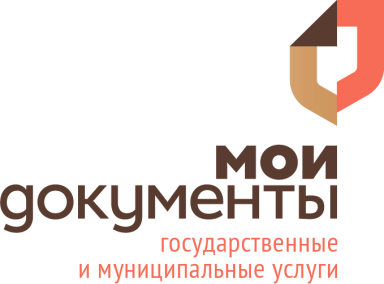 Дело №  Дело №  Услуга:Заявитель:муниципальных услуг (_____________________)Представитель:ОГКУ «Правительство для граждан»Контактный телефон:№п/пНаименование и реквизиты документаКоличествоэкземпляровКоличествоэкземпляровКоличестволистовКоличестволистовПодлежит возвратуПодлежит возврату№п/пНаименование и реквизиты документаподлинныхкопийподлинныхкопийКол-во экземпляровРоспись в получении1.Документы приняты:Документы приняты:, , , , , , , , , , , , , , Подпись сотрудника:Дата выдачи расписки: Срок предоставления услуги:Срок предоставления услуги:Заявитель/представитель: Заявитель/представитель: Заявитель/представитель: Заявитель/представитель: Заявитель/представитель:                           (подпись)                          (подпись)                          (подпись)Результат услуги выдан Дело №  Дело №  Дело №  ФИО сотрудника, выдавшего документыФИО сотрудника, выдавшего документыФИО сотрудника, выдавшего документыФ.И.О. Подпись лица, получившего документФ.И.О. Подпись лица, получившего документдата получения документадата получения документаДело №  Дело №  Услуга:Заявитель:муниципальных услуг (г. Ульяновск, Ленинский район)Представитель:ОГКУ «Правительство для граждан»Контактный телефон:№п/пНаименование и реквизиты документаКоличествоэкземпляровКоличествоэкземпляровКоличестволистовКоличестволистовПодлежит возвратуПодлежит возврату№п/пНаименование и реквизиты документаподлинныхкопийподлинныхкопийКол-во экземпляровРоспись в получении1Документы приняты:Документы приняты:, , , , , , , , , , , , , , , Подпись сотрудника:Дата выдачи расписки: Срок предоставления услуги:Срок предоставления услуги:Заявитель/представитель: Заявитель/представитель: Заявитель/представитель: Заявитель/представитель: Заявитель/представитель:                           (подпись)                          (подпись)                          (подпись)                          (подпись)                          (подпись)Результат услуги выдан Дело №  Дело №  Дело №  ФИО сотрудника, выдавшего документыФИО сотрудника, выдавшего документыФИО сотрудника, выдавшего документыФ.И.О. Подпись лица, получившего документдата получения документаРеестр     от __.__.20___Реестр     от __.__.20___Реестр     от __.__.20___Реестр     от __.__.20___Реестр     от __.__.20___Реестр     от __.__.20___Реестр     от __.__.20___Реестр     от __.__.20___Реестр     от __.__.20___Реестр     от __.__.20___Реестр     от __.__.20___Реестр     от __.__.20___Приема-передачи документов от Областного государственного казённого учреждения «Корпорация развития интернет-технологий – многофункциональный центр предоставления государственных и муниципальных услуг в Ульяновской области»_______________________________________________________________(местонахождение центра по предоставлению государственных и муниципальных услуг)Приема-передачи документов от Областного государственного казённого учреждения «Корпорация развития интернет-технологий – многофункциональный центр предоставления государственных и муниципальных услуг в Ульяновской области»_______________________________________________________________(местонахождение центра по предоставлению государственных и муниципальных услуг)Приема-передачи документов от Областного государственного казённого учреждения «Корпорация развития интернет-технологий – многофункциональный центр предоставления государственных и муниципальных услуг в Ульяновской области»_______________________________________________________________(местонахождение центра по предоставлению государственных и муниципальных услуг)Приема-передачи документов от Областного государственного казённого учреждения «Корпорация развития интернет-технологий – многофункциональный центр предоставления государственных и муниципальных услуг в Ульяновской области»_______________________________________________________________(местонахождение центра по предоставлению государственных и муниципальных услуг)Приема-передачи документов от Областного государственного казённого учреждения «Корпорация развития интернет-технологий – многофункциональный центр предоставления государственных и муниципальных услуг в Ульяновской области»_______________________________________________________________(местонахождение центра по предоставлению государственных и муниципальных услуг)Приема-передачи документов от Областного государственного казённого учреждения «Корпорация развития интернет-технологий – многофункциональный центр предоставления государственных и муниципальных услуг в Ульяновской области»_______________________________________________________________(местонахождение центра по предоставлению государственных и муниципальных услуг)Приема-передачи документов от Областного государственного казённого учреждения «Корпорация развития интернет-технологий – многофункциональный центр предоставления государственных и муниципальных услуг в Ульяновской области»_______________________________________________________________(местонахождение центра по предоставлению государственных и муниципальных услуг)Приема-передачи документов от Областного государственного казённого учреждения «Корпорация развития интернет-технологий – многофункциональный центр предоставления государственных и муниципальных услуг в Ульяновской области»_______________________________________________________________(местонахождение центра по предоставлению государственных и муниципальных услуг)Приема-передачи документов от Областного государственного казённого учреждения «Корпорация развития интернет-технологий – многофункциональный центр предоставления государственных и муниципальных услуг в Ульяновской области»_______________________________________________________________(местонахождение центра по предоставлению государственных и муниципальных услуг)Приема-передачи документов от Областного государственного казённого учреждения «Корпорация развития интернет-технологий – многофункциональный центр предоставления государственных и муниципальных услуг в Ульяновской области»_______________________________________________________________(местонахождение центра по предоставлению государственных и муниципальных услуг)Приема-передачи документов от Областного государственного казённого учреждения «Корпорация развития интернет-технологий – многофункциональный центр предоставления государственных и муниципальных услуг в Ульяновской области»_______________________________________________________________(местонахождение центра по предоставлению государственных и муниципальных услуг)Приема-передачи документов от Областного государственного казённого учреждения «Корпорация развития интернет-технологий – многофункциональный центр предоставления государственных и муниципальных услуг в Ульяновской области»_______________________________________________________________(местонахождение центра по предоставлению государственных и муниципальных услуг)в (________________________________________________________________)(наименование органа, предоставляющего услугу)По услуге:____________________________________________________________________________________(наименование услуги)в (________________________________________________________________)(наименование органа, предоставляющего услугу)По услуге:____________________________________________________________________________________(наименование услуги)в (________________________________________________________________)(наименование органа, предоставляющего услугу)По услуге:____________________________________________________________________________________(наименование услуги)в (________________________________________________________________)(наименование органа, предоставляющего услугу)По услуге:____________________________________________________________________________________(наименование услуги)в (________________________________________________________________)(наименование органа, предоставляющего услугу)По услуге:____________________________________________________________________________________(наименование услуги)в (________________________________________________________________)(наименование органа, предоставляющего услугу)По услуге:____________________________________________________________________________________(наименование услуги)в (________________________________________________________________)(наименование органа, предоставляющего услугу)По услуге:____________________________________________________________________________________(наименование услуги)в (________________________________________________________________)(наименование органа, предоставляющего услугу)По услуге:____________________________________________________________________________________(наименование услуги)в (________________________________________________________________)(наименование органа, предоставляющего услугу)По услуге:____________________________________________________________________________________(наименование услуги)в (________________________________________________________________)(наименование органа, предоставляющего услугу)По услуге:____________________________________________________________________________________(наименование услуги)в (________________________________________________________________)(наименование органа, предоставляющего услугу)По услуге:____________________________________________________________________________________(наименование услуги)в (________________________________________________________________)(наименование органа, предоставляющего услугу)По услуге:____________________________________________________________________________________(наименование услуги)№п/пЗаявительЗаявительЗаявительЗаявительЗаявительРегистр.номерДата получения документов в МФЦДата получения документов в МФЦДокумент принял специалист МФЦДокумент принял специалист МФЦПримечание1Передано на обработку комплектов документов в количестве  штук.Представитель ОГКУ «Правительство для граждан»Передано на обработку комплектов документов в количестве  штук.Представитель ОГКУ «Правительство для граждан»Передано на обработку комплектов документов в количестве  штук.Представитель ОГКУ «Правительство для граждан»Передано на обработку комплектов документов в количестве  штук.Представитель ОГКУ «Правительство для граждан»Передано на обработку комплектов документов в количестве  штук.Представитель ОГКУ «Правительство для граждан»Передано на обработку комплектов документов в количестве  штук.Представитель ОГКУ «Правительство для граждан»Передано на обработку комплектов документов в количестве  штук.Представитель ОГКУ «Правительство для граждан»Передано на обработку комплектов документов в количестве  штук.Представитель ОГКУ «Правительство для граждан»Передано на обработку комплектов документов в количестве  штук.Представитель ОГКУ «Правительство для граждан»Передано на обработку комплектов документов в количестве  штук.Представитель ОГКУ «Правительство для граждан»Передано на обработку комплектов документов в количестве  штук.Представитель ОГКУ «Правительство для граждан»Передано на обработку комплектов документов в количестве  штук.Представитель ОГКУ «Правительство для граждан»(Дата)(Дата)(Подпись)(Расшифровка подписи – ФИО)(Расшифровка подписи – ФИО)(Расшифровка подписи – ФИО)(Наименование должности в организации)(Наименование должности в организации)Принято на обработку комплектов документов в количестве _________________ штук.Принято на обработку комплектов документов в количестве _________________ штук.Принято на обработку комплектов документов в количестве _________________ штук.Принято на обработку комплектов документов в количестве _________________ штук.Принято на обработку комплектов документов в количестве _________________ штук.Принято на обработку комплектов документов в количестве _________________ штук.Принято на обработку комплектов документов в количестве _________________ штук.Принято на обработку комплектов документов в количестве _________________ штук.Принято на обработку комплектов документов в количестве _________________ штук.Принято на обработку комплектов документов в количестве _________________ штук.Принято на обработку комплектов документов в количестве _________________ штук.Принято на обработку комплектов документов в количестве _________________ штук.(Дата)(Дата)(Подпись)(Расшифровка подписи – ФИО)(Расшифровка подписи – ФИО)(Расшифровка подписи – ФИО)(Наименование должности в организации)(Наименование должности в организации)Возвращено  в ОГКУ «Правительство для граждан» комплектов документов, не соответствующих  требованиям в количестве  _________________ штук.Возвращено  в ОГКУ «Правительство для граждан» комплектов документов, не соответствующих  требованиям в количестве  _________________ штук.Возвращено  в ОГКУ «Правительство для граждан» комплектов документов, не соответствующих  требованиям в количестве  _________________ штук.Возвращено  в ОГКУ «Правительство для граждан» комплектов документов, не соответствующих  требованиям в количестве  _________________ штук.Возвращено  в ОГКУ «Правительство для граждан» комплектов документов, не соответствующих  требованиям в количестве  _________________ штук.Возвращено  в ОГКУ «Правительство для граждан» комплектов документов, не соответствующих  требованиям в количестве  _________________ штук.Возвращено  в ОГКУ «Правительство для граждан» комплектов документов, не соответствующих  требованиям в количестве  _________________ штук.Возвращено  в ОГКУ «Правительство для граждан» комплектов документов, не соответствующих  требованиям в количестве  _________________ штук.Возвращено  в ОГКУ «Правительство для граждан» комплектов документов, не соответствующих  требованиям в количестве  _________________ штук.Возвращено  в ОГКУ «Правительство для граждан» комплектов документов, не соответствующих  требованиям в количестве  _________________ штук.Возвращено  в ОГКУ «Правительство для граждан» комплектов документов, не соответствующих  требованиям в количестве  _________________ штук.Возвращено  в ОГКУ «Правительство для граждан» комплектов документов, не соответствующих  требованиям в количестве  _________________ штук.(Дата)(Дата)(Подпись)(Расшифровка подписи – ФИО)(Расшифровка подписи – ФИО)(Расшифровка подписи – ФИО)(Наименование должности в организации)(Наименование должности в организации)Приложение № 3.1к технологической схемеРеестр  109  от 27.01.2017Приложение № 3.1к технологической схемеРеестр  109  от 27.01.2017Приложение № 3.1к технологической схемеРеестр  109  от 27.01.2017Приложение № 3.1к технологической схемеРеестр  109  от 27.01.2017Приложение № 3.1к технологической схемеРеестр  109  от 27.01.2017Приложение № 3.1к технологической схемеРеестр  109  от 27.01.2017Приложение № 3.1к технологической схемеРеестр  109  от 27.01.2017Приложение № 3.1к технологической схемеРеестр  109  от 27.01.2017Приложение № 3.1к технологической схемеРеестр  109  от 27.01.2017Приложение № 3.1к технологической схемеРеестр  109  от 27.01.2017Приложение № 3.1к технологической схемеРеестр  109  от 27.01.2017Приложение № 3.1к технологической схемеРеестр  109  от 27.01.2017Приема-передачи документов от Областного государственного казённого учреждения «Корпорация развития интернет-технологий – многофункциональный центр предоставления государственных и муниципальных услуг в Ульяновской области»рп Майна, ул. Чапаева, д.1Приема-передачи документов от Областного государственного казённого учреждения «Корпорация развития интернет-технологий – многофункциональный центр предоставления государственных и муниципальных услуг в Ульяновской области»рп Майна, ул. Чапаева, д.1Приема-передачи документов от Областного государственного казённого учреждения «Корпорация развития интернет-технологий – многофункциональный центр предоставления государственных и муниципальных услуг в Ульяновской области»рп Майна, ул. Чапаева, д.1Приема-передачи документов от Областного государственного казённого учреждения «Корпорация развития интернет-технологий – многофункциональный центр предоставления государственных и муниципальных услуг в Ульяновской области»рп Майна, ул. Чапаева, д.1Приема-передачи документов от Областного государственного казённого учреждения «Корпорация развития интернет-технологий – многофункциональный центр предоставления государственных и муниципальных услуг в Ульяновской области»рп Майна, ул. Чапаева, д.1Приема-передачи документов от Областного государственного казённого учреждения «Корпорация развития интернет-технологий – многофункциональный центр предоставления государственных и муниципальных услуг в Ульяновской области»рп Майна, ул. Чапаева, д.1Приема-передачи документов от Областного государственного казённого учреждения «Корпорация развития интернет-технологий – многофункциональный центр предоставления государственных и муниципальных услуг в Ульяновской области»рп Майна, ул. Чапаева, д.1Приема-передачи документов от Областного государственного казённого учреждения «Корпорация развития интернет-технологий – многофункциональный центр предоставления государственных и муниципальных услуг в Ульяновской области»рп Майна, ул. Чапаева, д.1Приема-передачи документов от Областного государственного казённого учреждения «Корпорация развития интернет-технологий – многофункциональный центр предоставления государственных и муниципальных услуг в Ульяновской области»рп Майна, ул. Чапаева, д.1Приема-передачи документов от Областного государственного казённого учреждения «Корпорация развития интернет-технологий – многофункциональный центр предоставления государственных и муниципальных услуг в Ульяновской области»рп Майна, ул. Чапаева, д.1Приема-передачи документов от Областного государственного казённого учреждения «Корпорация развития интернет-технологий – многофункциональный центр предоставления государственных и муниципальных услуг в Ульяновской области»рп Майна, ул. Чапаева, д.1Приема-передачи документов от Областного государственного казённого учреждения «Корпорация развития интернет-технологий – многофункциональный центр предоставления государственных и муниципальных услуг в Ульяновской области»рп Майна, ул. Чапаева, д.1Приема-передачи документов от Областного государственного казённого учреждения «Корпорация развития интернет-технологий – многофункциональный центр предоставления государственных и муниципальных услуг в Ульяновской области»рп Майна, ул. Чапаева, д.1перевод земель, находящихся в муниципальной и частной собственности (за исключением земель сельскохозяйственного назначения), или земельных участков в составе таких земель из одной категории в другуюперевод земель, находящихся в муниципальной и частной собственности (за исключением земель сельскохозяйственного назначения), или земельных участков в составе таких земель из одной категории в другуюперевод земель, находящихся в муниципальной и частной собственности (за исключением земель сельскохозяйственного назначения), или земельных участков в составе таких земель из одной категории в другуюперевод земель, находящихся в муниципальной и частной собственности (за исключением земель сельскохозяйственного назначения), или земельных участков в составе таких земель из одной категории в другуюперевод земель, находящихся в муниципальной и частной собственности (за исключением земель сельскохозяйственного назначения), или земельных участков в составе таких земель из одной категории в другуюперевод земель, находящихся в муниципальной и частной собственности (за исключением земель сельскохозяйственного назначения), или земельных участков в составе таких земель из одной категории в другуюперевод земель, находящихся в муниципальной и частной собственности (за исключением земель сельскохозяйственного назначения), или земельных участков в составе таких земель из одной категории в другуюперевод земель, находящихся в муниципальной и частной собственности (за исключением земель сельскохозяйственного назначения), или земельных участков в составе таких земель из одной категории в другуюперевод земель, находящихся в муниципальной и частной собственности (за исключением земель сельскохозяйственного назначения), или земельных участков в составе таких земель из одной категории в другуюперевод земель, находящихся в муниципальной и частной собственности (за исключением земель сельскохозяйственного назначения), или земельных участков в составе таких земель из одной категории в другуюперевод земель, находящихся в муниципальной и частной собственности (за исключением земель сельскохозяйственного назначения), или земельных участков в составе таких земель из одной категории в другуюперевод земель, находящихся в муниципальной и частной собственности (за исключением земель сельскохозяйственного назначения), или земельных участков в составе таких земель из одной категории в другуюперевод земель, находящихся в муниципальной и частной собственности (за исключением земель сельскохозяйственного назначения), или земельных участков в составе таких земель из одной категории в другую( администрация МО «Майнский район»)( администрация МО «Майнский район»)( администрация МО «Майнский район»)( администрация МО «Майнский район»)( администрация МО «Майнский район»)( администрация МО «Майнский район»)( администрация МО «Майнский район»)( администрация МО «Майнский район»)( администрация МО «Майнский район»)( администрация МО «Майнский район»)( администрация МО «Майнский район»)( администрация МО «Майнский район»)( администрация МО «Майнский район»)№
п/пЗаявительЗаявительЗаявительЗаявительЗаявительРегистр.
номерДата получения 
документов 
в МФЦДата получения 
документов 
в МФЦДокумент принял 
специалист МФЦПримечаниеПримечание1Айзапов Ренат АйдаровичАйзапов Ренат АйдаровичАйзапов Ренат АйдаровичАйзапов Ренат АйдаровичАйзапов Ренат Айдарович14950-201726.01.201726.01.2017Чинякова А. А.2Кырпа Андрей ЯрославовичКырпа Андрей ЯрославовичКырпа Андрей ЯрославовичКырпа Андрей ЯрославовичКырпа Андрей Ярославович14910-201726.01.201726.01.2017Рязяпова Л. Л.3Шарумов Эмиль РинатовичШарумов Эмиль РинатовичШарумов Эмиль РинатовичШарумов Эмиль РинатовичШарумов Эмиль Ринатович14943-201726.01.201726.01.2017Максимова Л. Л.Передано на обработку комплектов документов в количестве 3 штук.
Представитель ОГКУ «Правительство для граждан»Передано на обработку комплектов документов в количестве 3 штук.
Представитель ОГКУ «Правительство для граждан»Передано на обработку комплектов документов в количестве 3 штук.
Представитель ОГКУ «Правительство для граждан»Передано на обработку комплектов документов в количестве 3 штук.
Представитель ОГКУ «Правительство для граждан»Передано на обработку комплектов документов в количестве 3 штук.
Представитель ОГКУ «Правительство для граждан»Передано на обработку комплектов документов в количестве 3 штук.
Представитель ОГКУ «Правительство для граждан»Передано на обработку комплектов документов в количестве 3 штук.
Представитель ОГКУ «Правительство для граждан»Передано на обработку комплектов документов в количестве 3 штук.
Представитель ОГКУ «Правительство для граждан»Передано на обработку комплектов документов в количестве 3 штук.
Представитель ОГКУ «Правительство для граждан»Передано на обработку комплектов документов в количестве 3 штук.
Представитель ОГКУ «Правительство для граждан»Передано на обработку комплектов документов в количестве 3 штук.
Представитель ОГКУ «Правительство для граждан»Передано на обработку комплектов документов в количестве 3 штук.
Представитель ОГКУ «Правительство для граждан»27.01.201727.01.2017    Иванов А.Н.    Иванов А.Н.    Иванов А.Н.водитель-экспедиторводитель-экспедиторводитель-экспедитор(Дата)(Дата)(Подпись)(Расшифровка подписи – ФИО)(Расшифровка подписи – ФИО)(Расшифровка подписи – ФИО)(Наименование должности в организации)(Наименование должности в организации)(Наименование должности в организации)Принято на обработку комплектов документов в количестве ______3____ штук.Принято на обработку комплектов документов в количестве ______3____ штук.Принято на обработку комплектов документов в количестве ______3____ штук.Принято на обработку комплектов документов в количестве ______3____ штук.Принято на обработку комплектов документов в количестве ______3____ штук.Принято на обработку комплектов документов в количестве ______3____ штук.Принято на обработку комплектов документов в количестве ______3____ штук.Принято на обработку комплектов документов в количестве ______3____ штук.Принято на обработку комплектов документов в количестве ______3____ штук.Принято на обработку комплектов документов в количестве ______3____ штук.Принято на обработку комплектов документов в количестве ______3____ штук.Принято на обработку комплектов документов в количестве ______3____ штук.27.01.201727.01.2017 Иванова М.В.главный специалист(Дата)(Дата)(Подпись)(Расшифровка подписи – ФИО)(Расшифровка подписи – ФИО)(Расшифровка подписи – ФИО)(Наименование должности в организации)(Наименование должности в организации)(Наименование должности в организации)Возвращено  в ОГКУ «Правительство для граждан» комплектов документов, не соответствующих  требованиям в количестве  _________________ штук.Возвращено  в ОГКУ «Правительство для граждан» комплектов документов, не соответствующих  требованиям в количестве  _________________ штук.Возвращено  в ОГКУ «Правительство для граждан» комплектов документов, не соответствующих  требованиям в количестве  _________________ штук.Возвращено  в ОГКУ «Правительство для граждан» комплектов документов, не соответствующих  требованиям в количестве  _________________ штук.Возвращено  в ОГКУ «Правительство для граждан» комплектов документов, не соответствующих  требованиям в количестве  _________________ штук.Возвращено  в ОГКУ «Правительство для граждан» комплектов документов, не соответствующих  требованиям в количестве  _________________ штук.Возвращено  в ОГКУ «Правительство для граждан» комплектов документов, не соответствующих  требованиям в количестве  _________________ штук.Возвращено  в ОГКУ «Правительство для граждан» комплектов документов, не соответствующих  требованиям в количестве  _________________ штук.Возвращено  в ОГКУ «Правительство для граждан» комплектов документов, не соответствующих  требованиям в количестве  _________________ штук.Возвращено  в ОГКУ «Правительство для граждан» комплектов документов, не соответствующих  требованиям в количестве  _________________ штук.Возвращено  в ОГКУ «Правительство для граждан» комплектов документов, не соответствующих  требованиям в количестве  _________________ штук.Возвращено  в ОГКУ «Правительство для граждан» комплектов документов, не соответствующих  требованиям в количестве  _________________ штук.(Дата)(Дата)(Подпись)(Расшифровка подписи – ФИО)(Расшифровка подписи – ФИО)(Расшифровка подписи – ФИО)(Наименование должности в организации)(Наименование должности в организации)(Наименование должности в организации)_________________О переводе земельного участка из одной категории в другую14.07.2020О переводе земельного участка из одной категории в другую________________Об отказе в переводе земельного участка из одной категории в другую14.07.2020Об отказе в переводе земельного участка из одной категории в другуюО возврате ходатайства в связи с отказом в его рассмотренииФИО (последнее при наличии) заявителя(наименование юридического лица, организационно-правовая форма/индивидуальному предпринимателю ФИО (последнее при наличии))
Адрес заявителя: рп Майна ул. Южная д.44О возврате ходатайства в связи с отказом в его рассмотренииФИО Иванов Иван Иванович(наименование юридического лица, организационно-правовая форма/индивидуальному предпринимателю ФИО (последнее при наличии))
Адрес заявителя№ п/пНаименование (ФИО) заявителяНомер исходящего документаДата исходящего документаПримечаниеРеестр № __  от _____Реестр № __  от _____Реестр № __  от _____Реестр № __  от _____Реестр № __  от _____Реестр № __  от _____Реестр № __  от _____Реестр № __  от _____Реестр № __  от _____Реестр № __  от _____Реестр № __  от _____Передачи невостребованных заявителями результатов услуг от ОГКУ «Правительство для граждан»Передачи невостребованных заявителями результатов услуг от ОГКУ «Правительство для граждан»Передачи невостребованных заявителями результатов услуг от ОГКУ «Правительство для граждан»Передачи невостребованных заявителями результатов услуг от ОГКУ «Правительство для граждан»Передачи невостребованных заявителями результатов услуг от ОГКУ «Правительство для граждан»Передачи невостребованных заявителями результатов услуг от ОГКУ «Правительство для граждан»Передачи невостребованных заявителями результатов услуг от ОГКУ «Правительство для граждан»Передачи невостребованных заявителями результатов услуг от ОГКУ «Правительство для граждан»Передачи невостребованных заявителями результатов услуг от ОГКУ «Правительство для граждан»Передачи невостребованных заявителями результатов услуг от ОГКУ «Правительство для граждан»Передачи невостребованных заявителями результатов услуг от ОГКУ «Правительство для граждан»_________________________________________________________________________________________________________________________________________________________________________________________________________________________________________________________________________________________________________________________________________________________________________________________________________________________________________________________________________________________по услуге:по услуге:по услуге:по услуге:по услуге:по услуге:по услуге:по услуге:по услуге:по услуге:по услуге:(администрация МО «Майнский район»)(наименование организации)(администрация МО «Майнский район»)(наименование организации)(администрация МО «Майнский район»)(наименование организации)(администрация МО «Майнский район»)(наименование организации)(администрация МО «Майнский район»)(наименование организации)(администрация МО «Майнский район»)(наименование организации)(администрация МО «Майнский район»)(наименование организации)(администрация МО «Майнский район»)(наименование организации)(администрация МО «Майнский район»)(наименование организации)(администрация МО «Майнский район»)(наименование организации)(администрация МО «Майнский район»)(наименование организации)№п/пЗаявительЗаявительЗаявительЗаявительЗаявительРегистр.номерДата Дата ПримечаниеПримечание1Передано на обработку комплектов документов в количестве  1  штук.Представитель ОГКУ «Правительство для граждан»Передано на обработку комплектов документов в количестве  1  штук.Представитель ОГКУ «Правительство для граждан»Передано на обработку комплектов документов в количестве  1  штук.Представитель ОГКУ «Правительство для граждан»Передано на обработку комплектов документов в количестве  1  штук.Представитель ОГКУ «Правительство для граждан»Передано на обработку комплектов документов в количестве  1  штук.Представитель ОГКУ «Правительство для граждан»Передано на обработку комплектов документов в количестве  1  штук.Представитель ОГКУ «Правительство для граждан»Передано на обработку комплектов документов в количестве  1  штук.Представитель ОГКУ «Правительство для граждан»Передано на обработку комплектов документов в количестве  1  штук.Представитель ОГКУ «Правительство для граждан»Передано на обработку комплектов документов в количестве  1  штук.Представитель ОГКУ «Правительство для граждан»Передано на обработку комплектов документов в количестве  1  штук.Представитель ОГКУ «Правительство для граждан»Передано на обработку комплектов документов в количестве  1  штук.Представитель ОГКУ «Правительство для граждан»(Дата)(Дата)(Подпись)(Расшифровка подписи – ФИО)(Расшифровка подписи – ФИО)(Расшифровка подписи – ФИО)(Наименование должности в организации)Принято на обработку комплектов документов в количестве _________________ штук.Принято на обработку комплектов документов в количестве _________________ штук.Принято на обработку комплектов документов в количестве _________________ штук.Принято на обработку комплектов документов в количестве _________________ штук.Принято на обработку комплектов документов в количестве _________________ штук.Принято на обработку комплектов документов в количестве _________________ штук.Принято на обработку комплектов документов в количестве _________________ штук.Принято на обработку комплектов документов в количестве _________________ штук.Принято на обработку комплектов документов в количестве _________________ штук.Принято на обработку комплектов документов в количестве _________________ штук.Принято на обработку комплектов документов в количестве _________________ штук.Принято на обработку комплектов документов в количестве _________________ штук.(Дата)(Дата)(Подпись)(Расшифровка подписи – ФИО)(Расшифровка подписи – ФИО)(Расшифровка подписи – ФИО)(Наименование должности в организации)